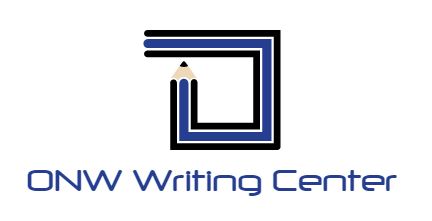 Tutor Guidelines 2015-16Our MissionTo provide student writers opportunities for individualized feedback in a supportive environment in order to encourage inquiry, revision, and overall growth as writers.Tutor ExpectationsTutor ResponsibilityTutors adhere to the commitment of tutoring every third Seminar 2.Tutors attend scheduled Writing Center meetings / trainings.Tutors are on time and engaged for the duration of their tutoring. Tutors are proactive in communicating with the Writing Center Directors in the event of an absence / conflict. Tutors fill out a Scheduling Conflict Form (available on our website) in the event of an absence / conflict.Tutors are responsible for filling out tutoring documentation during and at the end of each session.Tutor Ethics Ensure that the student’s work is his / her own, not yours. Keep in mind that you are not a teacher / editor; you are a tutor. You should never speculate about a grade or a certain result. Always refer the student to his / her teacher for these questions.Remain confidential outside of the tutoring session. Do not discuss the student or the student’s writing with anyone else.Demonstrate respect toward assignments, teachers, and classes. Even if the student makes negative remarks, do not engage in this.Show professionalism toward the Writing Center, other tutors, and the directors by not discussing the Writing Center or other tutors’ strengths / weaknesses outside of trainings.Be open about any potential conflicts of interest. Tutoring close friends or even people in the same class / with the same teacher can result in unethical tutoring. A Checklist for Tutors I greeted the student and introduced myself.I looked at the student’s cover sheet and the assignment, and then I verified both the assignment and the areas he / she wanted to work on to set an agenda accordingly.Throughout the session, I both encouraged the student about areas of strength and questioned the student about areas of concern. I verified that the student did not have any confusion or additional questions, I gave the student a copy of the Tutor Log, and I wrapped up the session by encouraging the student to visit the Writing Center again.Throughout the session, I was professional, respectful, and took a “hands-off” approach to ensure that the student’s work was his / her own.Tutor Information and Acknowledgement Form Class ScheduleName: _____________________________________I understand that if I fail to meet these expectations, my tutoring eligibility will be reviewed by the Writing Center Directors and / or the Tutor Leadership Team.HourClassTeacherRoom #1234567Seminar 1Seminar 2 